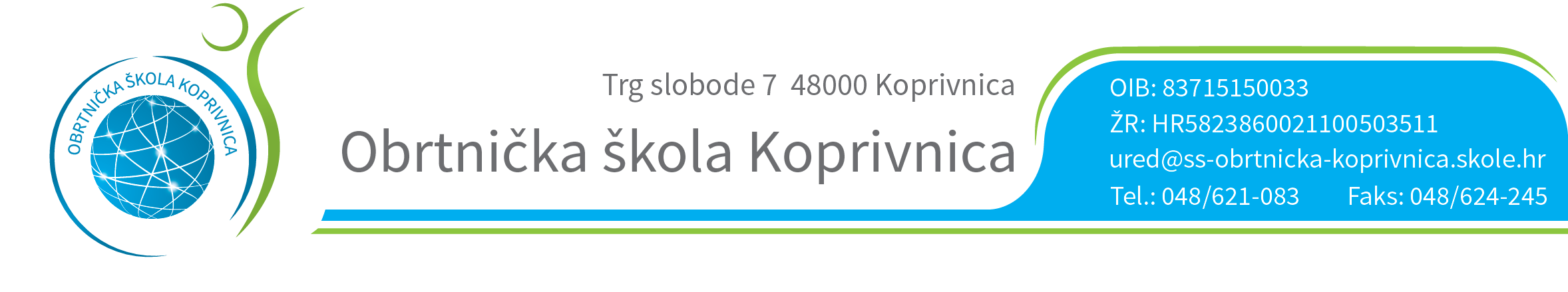 RASPORED OBRANE ZAVRŠNOG RADA28.08.2017. KONOBARPROSTORIJA: 53POVJERENSTVO ZA ZANIMANJE  KONOBAR BLAŽENKA BARČANEC – predsjednik i mentor HRVOJE BLAŽEK – član KSENIJA SEDLANIĆ – član VEDRAN BEG   – član GLORIJA ĆORIĆ- ALAGIĆ - zapisničar                                                                      Predsjednik Prosudbenoga odbora:                                                                          Zlatko MartićRED.BROJUČENIK VRIJEME1.VALENTINO BETLEHEM8.00